Matematika 7. třída - 4. 3. Zkontrolujte si str. 139: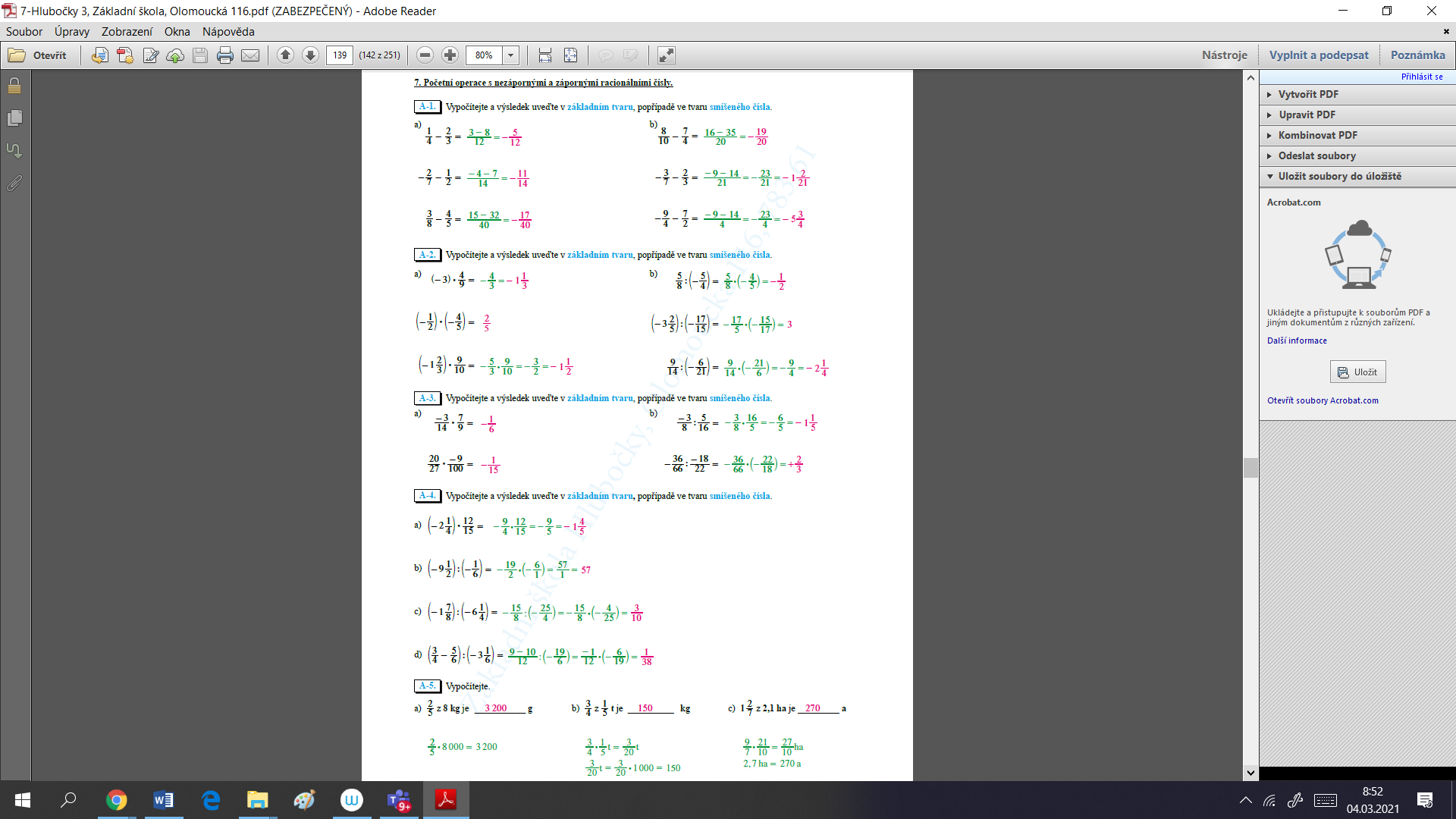 